                                                                                                   Проект                                                                                                                                       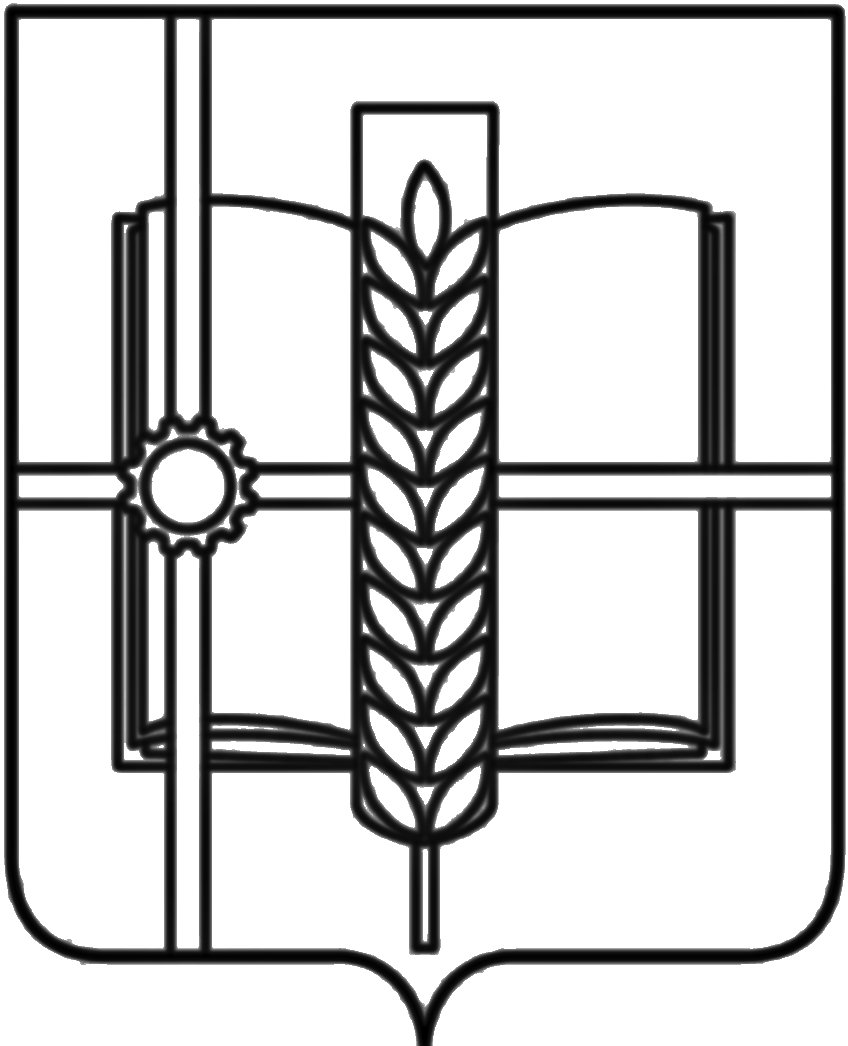 РОССИЙСКАЯ ФЕДЕРАЦИЯРОСТОВСКАЯ ОБЛАСТЬЗЕРНОГРАДСКИЙ РАЙОНМУНИЦИПАЛЬНОЕ ОБРАЗОВАНИЕ«Зерноградское городское поселение»АДМИНИСТРАЦИЯ  ЗЕРНОГРАДСКОГО ГОРОДСКОГО ПОСЕЛЕНИЯПОСТАНОВЛЕНИЕ от 2022 № 			               		г. ЗерноградВ соответствии со статьей 264.2 Бюджетного кодекса Российской Федерации, статьей 52 Федерального закона от 06.10.2003 N 131-ФЗ "Об общих принципах организации местного самоуправления в Российской Федерации", статьей 45 Решения Собрания депутатов Зерноградского городского поселения от 13.09.2013 года № 32 «Об утверждении Положения «О бюджетном процессе в Зерноградском городском поселении», Администрация Зерноградского городского поселения п о с т а н о в л я е т:Утвердить отчет об исполнении бюджета Зерноградского городского поселения Зерноградского района за 1 полугодие 2022 года по доходам в сумме 55848,0 тыс. рублей, по расходам в сумме 52158,6 тыс. рублей с превышением доходов над расходами (профицит бюджета поселения) в сумме 3689,4 тыс. рублей.Определить, что держателем оригинала отчета об исполнении бюджета Зерноградского городского поселения Зерноградского района за   2022 года является финансово-экономический сектор Администрации Зерноградского городского поселения.Отчет об исполнении бюджета Зерноградского городского поселения Зерноградского района за 1 полугодие 2022 г. размещен в информационно-коммуникационной сети «Интернет» на официальном сайте Администрации Зерноградского городского поселения.В целях информирования населения Зерноградского городского поселения обнародовать сведения о ходе исполнения бюджета поселения за 1 полугодие 2022 года согласно приложению к настоящему постановлениюНаправить настоящее постановление и отчет об исполнении бюджета Зерноградского городского поселения Зерноградского района  за 1 полугодие 2022 года в Собрание депутатов Зерноградского городского поселения.Опубликовать настоящее постановление в печатном средстве массовой информации Зерноградского городского поселения «Зерноград официальный» и разместить на официальном сайте Администрации Зерноградского городского поселения в информационно-телекоммуникационной сети «Интернет».Контроль за выполнением постановления возложить на финансово-экономический сектор Администрации Зерноградского городского поселения. Заместитель главы  Администрации Зерноградского городского поселения 	                       Н.А. Овчарова Приложениек постановлению АдминистрацииЗерноградского городского поселения                                                                                                     от  2022 № СВЕДЕНИЯо ходе исполнения бюджета Зерноградского городского поселения Зерноградского района за 1 полугодие 2022 годаИсполнение бюджета  Зерноградского городского поселения Зерноградского района за 1 полугодие 2022 года составило по доходам в сумме 55848,0 тыс. рублей или 22,9% к годовому плану доходов и по расходам в сумме 52158,6 тыс. руб. или 18,8% к годовому плану. Профицит бюджета поселения по итогам 1 полугодия 2022 года составил 3689,4 тыс. рублей. Информация об исполнении бюджета Зерноградского городского поселения Зерноградского района за 1 полугодие 2022г. прилагается.Налоговые и неналоговые доходы бюджета поселения исполнены в сумме 54647,1  тыс.руб. или 41,7 % к годовым плановым назначениям. В сравнении с аналогичным периодом прошлого года объем собственных доходов бюджета Зерноградского городского поселения Зерноградского района вырос на 7760,6 тыс. руб. или на 16,6 %. Объем безвозмездных поступлений в бюджет Зерноградского городского поселения Зерноградского района за 1 полугодие 2022 года составил 1200,9 тыс.руб.       В части расходов на финансирование бюджетных учреждений культуры Зерноградского городского поселения, включая финансовое обеспечение муниципального задания, за 1 полугодие 2022 года направлено 7710,0 тыс. руб. что составляет 50,9 % к годовым плановым назначениям. На жилищно-коммунальное хозяйство направлено 13517,4 тыс. руб. или 8% к годовым плановым назначениям.На дорожное хозяйство направлено 16258,1 тыс. руб. или 34,7% к годовым плановым назначениям. На обеспечение деятельности аварийно-спасательного формирования направлено 1074,6 тыс.руб. что составляет 50% к годовым плановым назначениям.На реализацию муниципальных программ из бюджета Зерноградского городского поселения Зерноградского района за 6 месяцев 2022г. направлено 42304,3 тыс.руб., что составляет 16,8 % к годовым плановым назначениям, и 81,1 % всех расходов бюджета Зерноградского городского поселения Зерноградского района. Просроченные долги по обязательствам бюджета Зерноградского городского поселения Зерноградского района отсутствуют. По итогам 1 полугодия 2022 года муниципальный долг Зерноградского городского поселения Зерноградского района отсутствует. Просроченная кредиторская задолженность бюджета Зерноградского городского поселения Зерноградского района за 1 полугодие 2022 года отсутствует.Показатели бюджета Зерноградского городского поселения Зерноградского района за 1 полугодие 2022годаНаименование показателейУтвержденные бюджетные назначения на 2022 годКассовое исполнение123НАЛОГОВЫЕ И НЕНАЛОГОВЫЕ ДОХОДЫ131187,754647,1НАЛОГИ НА ПРИБЫЛЬ, ДОХОДЫ44778,921511,9Налог на доходы физических лиц44778,921511,9НАЛОГИ НА ТОВАРЫ (РАБОТЫ, УСЛУГИ), РЕАЛИЗУЕМЫЕ НА ТЕРРИТОРИИ РОССИЙСКОЙ ФЕДЕРАЦИИ7766,44206,0Акцизы по подакцизным товарам (продукции), производимым на территории Российской Федерации7766,44206,0НАЛОГИ НА СОВОКУПНЫЙ ДОХОД6375,07584,2Единый сельскохозяйственный налог6375,07584,2НАЛОГИ НА ИМУЩЕСТВО66780,317761,5Налог на имущество физических лиц, взимаемый по ставкам, применяемым к объектам налогообложения, расположенным в границах поселений6318,2399,7Транспортный налог28175,14316,8Земельный налог32287,013045,0ДОХОДЫ ОТ ИСПОЛЬЗОВАНИЯ ИМУЩЕСТВА, НАХОДЯЩЕГОСЯ В ГОСУДАРСТВЕННОЙ И МУНИЦИПАЛЬНОЙ СОБСТВЕННОСТИ4976,02135,6Доходы, получаемые в виде арендной платы за земельные участки, государственная собственность на которые не разграничена и которые расположены в границах поселений, а также средства от продажи права на заключение договоров аренды указанных земельных участков3365,11537,9Доходы, получаемые в виде арендной платы, а также средства от продажи права на заключение договоров аренды за земли, находящиеся в собственности поселений (за исключением земельных участков муниципальных бюджетных и автономных учреждений)1013,5-139,8Доходы от сдачи в аренду имущества, составляющего казну поселений (за исключением земельных участков)582,4276,7Доходы от перечисления части прибыли, остающейся после уплаты налогов и иных обязательных платежей муниципальных унитарных предприятий, созданных городскими поселениями15,00,0Плата, поступившая в рамках договора за предоставление права на размещение и эксплуатацию нестационарного торгового объекта, установку и эксплуатацию рекламных конструкций на землях или земельных участках, находящихся в собственности городских поселений, и на землях или земельных участках, государственная собственность на которые не разграничена0,0460,8Доходы от оказания платных услуг и компенсации затрат государства0,0463,5ДОХОДЫ ОТ ПРОДАЖИ МАТЕРИАЛЬНЫХ И НЕМАТЕРИАЛЬНЫХ АКТИВОВ0,0625,5Штрафы, санкции, возмещение ущерба511,1296,3Прочие неналоговые доходы0,062,6БЕЗВОЗМЕЗДНЫЕ ПОСТУПЛЕНИЯ112428,51200,9Субвенции бюджетам поселений на выполнение передаваемых полномочий субъектов Российской Федерации0,20,2Прочие межбюджетные трансферты, передаваемые бюджетам поселений112428,31200,7Итого доходов243616,255848,0РасходыРасходыРасходыОбщегосударственные вопросы36146,913239,6Функционирование Правительства Российской Федерации, высших исполнительных органов государственной власти субъектов Российской Федерации, местных администраций16909,86458,9Обеспечение деятельности финансовых, налоговых и таможенных органов и органов финансового (финансово-бюджетного ) надзора930,0260,8Обеспечение проведения выборов и референдумов977,10,0Резервные фонды3935,70,0Другие общегосударственные расходы16393,36519,9Национальная безопасность и правоохранительная деятельность4300,61140,5Гражданская оборона125,049,6Защита населения и территории от чрезвычайных ситуаций природного и техногенного характера, пожарная безопасность4175,61190,9Национальная экономика48537,916415,8Водное хозяйство1495,70,0Дорожное хозяйство ( дорожные фонды)46791,216258,1Другие вопросы в области национальной экономики251,0157,7Жилищно-коммунальное хозяйство169885,513517,4Жилищное хозяйство1648,5972,4Коммунальное хозяйство34576,76971,5Благоустройство133660,35573,5Образование119,023,9Культура, кинематография 15373,7     7763,0Социальная политика153,747,3Физическая культура и спорт150,011,1Итого расходов277666,352158,6Дефицит (-),  профицит (+)-34050,13689,4ИСТОЧНИКИ ВНУТРЕННЕГО ФИНАНСИРОВАНИЯ ДЕФИЦИТА БЮДЖЕТА34050,1-3689,4Изменение остатков средств на счетах по учету средств бюджета34050,1-3689,4